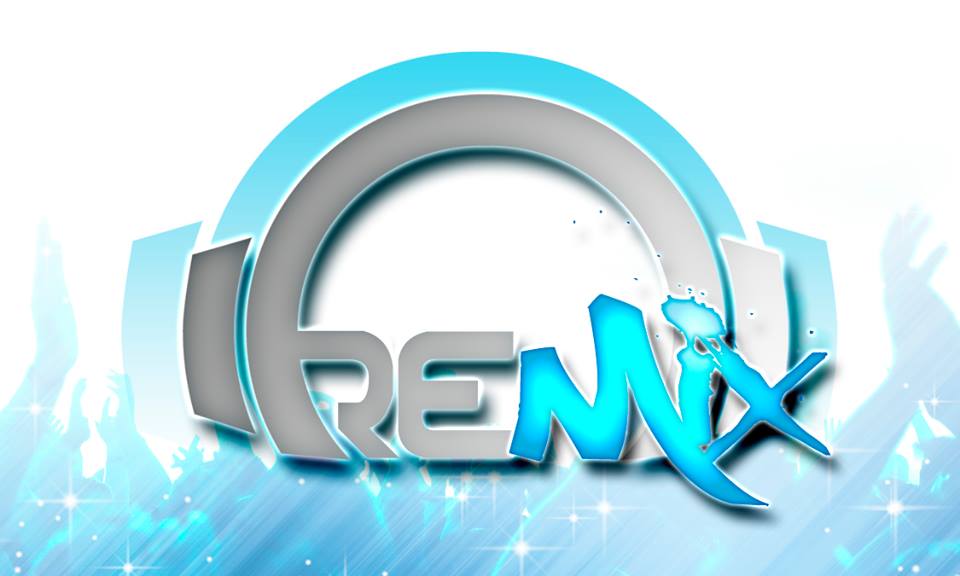 Green Room Rider for each performance:Two (2) rounds tables with linen and seating for 12One (1) 6’ work table with linenOne (1) rolling garment rack Iron and ironing board/ steamerTide pen or wipesSafety pensOne (1) mirror, full lengthTen (10) hand towelsBottled water, room temperature (prefer Evian or Fiji)Sugar-free Red BullHot tea, honey, lemonOne (1) Bottle Grand Marnier RougeFresh vegetable crudité platterFresh fruit platterFinger sandwich platter